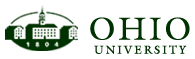 University Curriculum CouncilFebruary 7, 20233:00 – 5:00 p.m.Microsoft Teams        AGENDA     Chair: Todd EisworthApproval of the January 17, 2023 meeting minutes.     Vice Provost of Faculty Development: Katie HartmanUpdates     Programs Committee: Connie Patterson, ChairAgendaFinancial Planning Certificate SuspensionElimination of ND0611 - Pre-Business MajorRuss College (AI) Artificial Intelligence Prefix NotificationSuspension of ME6182 - Family and Consumer Sciences ProgramSuspension of BS8106 - Physical EducationProgram Review Committee: Bärbel Such, ChairReportHCOM Program ReviewHistory Program ReviewPsychology Program Review      Individual Course Committee: Beth Quitslund and Allyson Hallman-Thrasher, Co-ChairsAgenda       General Education Committee: Nukhet SandalReport and Updates